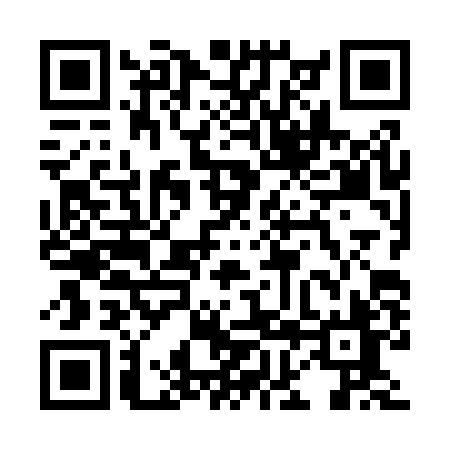 Prayer times for Le Robert, MartiniqueWed 1 May 2024 - Fri 31 May 2024High Latitude Method: NonePrayer Calculation Method: Muslim World LeagueAsar Calculation Method: ShafiPrayer times provided by https://www.salahtimes.comDateDayFajrSunriseDhuhrAsrMaghribIsha1Wed4:265:4112:013:096:217:322Thu4:255:4012:013:106:217:323Fri4:255:4012:013:106:217:324Sat4:245:3912:003:116:227:335Sun4:245:3912:003:116:227:336Mon4:235:3912:003:126:227:337Tue4:225:3812:003:136:227:348Wed4:225:3812:003:136:237:349Thu4:215:3812:003:146:237:3510Fri4:215:3712:003:146:237:3511Sat4:205:3712:003:156:237:3512Sun4:205:3712:003:156:247:3613Mon4:205:3612:003:166:247:3614Tue4:195:3612:003:166:247:3715Wed4:195:3612:003:176:257:3716Thu4:185:3512:003:176:257:3817Fri4:185:3512:003:186:257:3818Sat4:185:3512:003:186:267:3819Sun4:175:3512:003:196:267:3920Mon4:175:3512:003:196:267:3921Tue4:175:3412:003:206:267:4022Wed4:165:3412:003:206:277:4023Thu4:165:3412:013:216:277:4124Fri4:165:3412:013:216:277:4125Sat4:165:3412:013:226:287:4126Sun4:155:3412:013:226:287:4227Mon4:155:3412:013:236:287:4228Tue4:155:3412:013:236:297:4329Wed4:155:3412:013:246:297:4330Thu4:155:3412:013:246:297:4431Fri4:145:3312:023:246:307:44